      Azərbaycan Respublikasının                                                 Permanent Mission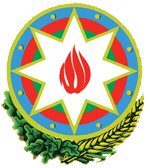            Cenevrədəki BMT Bölməsi                                          of the Republic of Azerbaijanvə digər beynəlxalq təşkilatlar yanında                                    to the UN Office and other               Daimi Nümayəndəliyi                                        International Organizations in Geneva       _______________________________________________________________________________  237 Route des Fayards, CH-1290 Versoix, Switzerland  Tel: +41 (22) 9011815   Fax: +41 (22) 9011844  E-mail: geneva@mission.mfa.gov.az  Web: www.geneva.mfa.gov.az		     Check against deliveryUN Human Rights Council41st session of the UPR Working GroupUPR of TunisiaStatementdelivered by Mr. Kamran Seyfullayev, Second Secretary of the Permanent Mission of the Republic of Azerbaijan to the UN Office and other International Organizations in Geneva8 November 2022Mr. Vice-President,Azerbaijan welcomes the delegation of Tunisia and thanks for presentation of the national report.We positively note the steps taken by the Government of Tunisia in promotion and protection of human rights, such as the establishment of the National Commission to Combat Racial Discrimination, approval of the National Health Policy 2030 and signing of the charter for the reform of the national health system aiming to guarantee the right to health and social coverage for all citizens. We recommend the following to Tunisia:    Intensify efforts in bringing legislation, including Criminal Code in accordance with international human rights instruments;Strengthen the measures for eliminating the difficulties faced by the National Authority for Combatting Trafficking in Persons. We wish Tunisia a successful UPR.Thank you. 